Інформаціяпро проведені виховні заходив мовних школах, пришкільних таборах  з денним перебуванням у 2016 рокуТабір ( мовна школа)Мовний табір з денним перебуванням «Мрія» Новоукраїнської гімназії №7 Новоукраїнської районної ради Кіровоградської областіДата проведення заходу29 травня 2016 рокуМісце проведення заходуНовоукраїнська гімназія №7Категорія і кількість учасниківУчні 1-4, 10 класів та діти пільгових категорій, всього 109 чоловікЗміст проведеного заходуПідготовка до відкриття табірної зміни ( вибір назв загонів, девізів, речівок, емблем), заняття в мовному таборіФотоматеріали ( 2-3 фото)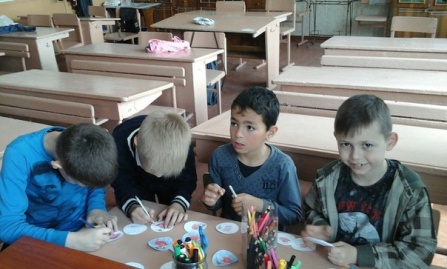 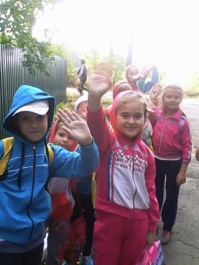 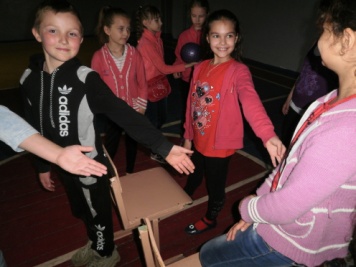 